TASCA DEL 18 al 22 DE MAIG - MATEMÀTIQUES1R ESOÀrea de triangles i trapezis Aquestes activitats s'han de lliurar  enviant-me-les per correu electrònic en format PDF o fotografia amb data límit el diumenge 24 de maig . Aneu fent les activitats amb tranquil·litat i preguntant-me els dubtes. No hi ha pressa, no vull que us satureu. Repartiu el treball en diversos diesRealitza el visionat dels següents vídeos a Youtube i pren apunts a la llibreta del que s'explica en ells.VIDEO 1: https://www.youtube.com/watch?v=k8ex7yUVyqMVIDEO 2 : https://www.youtube.com/watch?v=sIgMdPPwBSECalculeu l’àrea de les següents figures 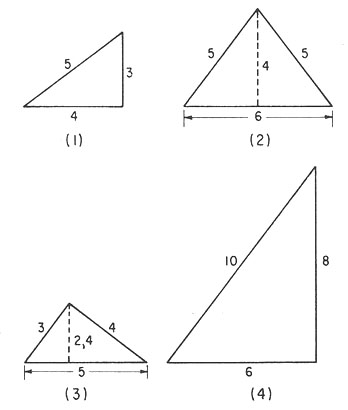 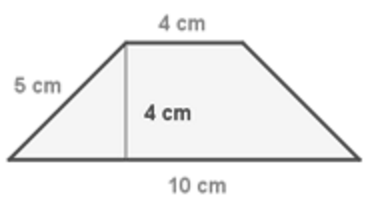 Un triangle isòsceles té de perímetre 32 cm i la mida del costat desigual és de 12 cm. a) Quan fa l’altura?  b) Quina és l’àrea? Calcula l’altura d’un triangle la base del qual fa 18 cm i l’àrea 9 dm2. Determina l’altura d’un triangle de 8 cm de base i 64 cm2 d’àrea. Com és el triangle? Les bases d’un trapezi fan 0,8 dm i 7 cm. Quina superfície tindrà, si l’altura és de 4 cm? Les bases d’un trapezi rectangle mesuren 10 m i 15 m, i l’altura 8 m. Calcula’n l’àrea. Troba l’àrea d’un trapezi rectangle de bases 8 cm i 12 cm, i de costat perpendicular a les bases 5 cm.Calculeu l’àrea de les següents figures 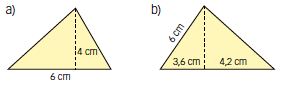 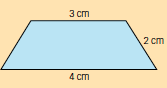 